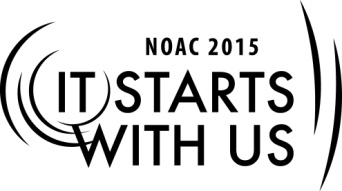 Part Two - “Building Profitable Council and Community Relationships”Session Length: 50 minutesThrough this session, you will:Explain: The importance of good relationships with your key customer resources to successful fundraising.	Demonstrate: How to identify your key resources Guide:  How to build and maintain beneficial relationships with your key resourcesEnable: Expand and improve the Lodge’s ability to conduct successful annual fundraisingThis session will help the Lodge with the Journey to Excellence Requirement(s) Fiscal Management – “Develop and successfully execute a lodge annual budget.”Contribution to Council – “Contribute cash, materials or both to the council.”9.   Service Projects – “Complete Scout Executive approved service projects on council property      and in the community.”E.  Council Support 13. Council designated support – “Lodge completes agreed upon projects (Lodge Key Three / Scout Executive)”14. Council program support – “Provide OA staff support for council and district program”15. Council camping support – “Conduct camp promotion contacts to troops and teams.”The theme of NOAC 2015 is “It Starts With Us”. This session will relay this theme in the following ways:By starting the process today to know your Council and Community better, so that they in turn will better know the Lodge; you will be able to better utilize these resources to support your finances and fundraising.By taking action today to develop and execute an annual, ongoing, successful fundraisingprogram, Lodges will improve their ability to remain financially sound for the next century of service.Introduction:										       5 Minutes“The National OA Committee and all lodges are financially stable with balanced budgets, appropriate cost structures and diversified funding models.”“Lodges will provide financial and other support to their councils as determined collaboratively with them.”	Toward a Second Century of Service – The Order of the Arrow Strategic Plan 2013 - 2017In order to accomplish the many events and projects a lodge undertakes in support of the mission of Scouting, it is necessary to have sufficient funds to cover the costs of those projects and events. This session will give you both ideas and tools to identify resources in your Council and Community, build and strengthen relationships with them and improve your ability to fundraise to insure a financially stable lodge.Part 2.	“Building Profitable Council and Community Relationships”	SECTION LENGTH 40 MinutesCarrying forward from the first section where we developed methods and tools to develop better knowledge and relationships with our Lodge members, similarly the Lodge’s relationship and reputation with our Council and Community is also very important to their support of the Lodge and their fundraising programs. To clarify, we aren’t talking about the Council making direct contributions to the Lodge; in fact the opposite should be the case. Rather, the goal is to ensure that through good relations with Council and the key professional staff, board members and volunteers, the Lodge can better count on their consent and non-monetary support for fundraising programs and potential collaboration on joint fundraising projects.	CouncilLodge pays its own way Make an annual contribution to Council Endowment fundSponsor a James E. West award.Support camp and council projects with cash, material donations, work days and gifts-in-kind.Promote Summer camp.Provide staffing for Council and District events (Golf outings, annual meetings, 5-K runs, etc.)Support Cub Scout recruitment and retention – “Cub Fun Day”Support membership retention – Brotherhood conversions.OA Troop representatives – Unit elections – Ceremonies teamMeet and communicate regularly with Council professionals. (Chief makes annual “State of the Lodge” address at Council Board meeting, joint meeting with Council Board at camp)Check with council for no conflict before approaching donors.Who are the Stakeholders in our Council?Key ThreeCouncil PresidentCouncil CommissionerScout ExecutiveProfessional StaffDistrict ExecutivesCamp DirectorDirector of Development-FundraisingLodge Staff AdvisorCouncil Board Members	CommunityPublicityCommunity annual Day of ServicePartner annually with a community non-profit organizationProvide volunteers, staffing for large, annual Community events.Who – What are the Stakeholders in our Communities?	A.	Individuals		1.	Community Leaders		2.	Business Leaders	B.	Businesses and Corporations		1.	Survey Members to determine their employers			a.	Matching gift opportunities			b. 	Gifts in Kind	C.	Service, Environmental and Outdoor non-profit organizations		1.	Common interests		2.	Opportunities for joint projects			(Example: Organization provides trees for planting at camp in buffer zones or to 				reduce run-off)Conclusion							Section Length 5 minutes“It Starts With Us.” Lodge leadership needs to be proactive in initiating and developing mutually beneficial relationships with our Council and our Community. Relationships are sustainable and need to be continued on an ongoing basis through regular contact with key Stakeholders and participation in Council and Community events.By developing stronger, positive and lasting relationships with Council and Community the Lodge can improve its ability to develop and obtain support from the Council and Community for its fundraising and service projects.IV. RESOURCES AND PITFALLS	A. ResourcesTRAINER PREPARATIONWhat qualifications should the trainer have to perform this session?Prior to the session, the trainer should print on a chalkboard, flip chart or overhead projector the following information:The Session nameTrainer’s nameContact informationReview materials needed for sessionPrepared materials for sessionTimelineThis session is designed to be in a classroom format. 